Описание контрольных измерительных материалов для проведения промежуточной аттестации за I полугодие 5 класса по изобразительному искусствуНазначение КИМНазначение КИМ для проведения промежуточной аттестации за 1 полугодие – оценить уровень освоения обучающимися 5 класса Федерального государственного образовательного стандарта основного общего образования по изобразительному искусству. Промежуточная аттестация охватывает содержание, включенное в авторскую программу разработанной Л. Г. Савенковой, Е. А. Ермолинской, Е. С. Медковой «Изобразительное искусство: интегрированная программа: 5—8 классы»,  М. : Вентана-Граф, 20192. Документы, определяющие содержание проверочной работыФедеральный закон от 29 декабря 2012 г. № 273-ФЗ "Об образовании в Российской Федерации" (с изменениями и дополнениями);Федеральный государственный образовательный стандарт основного общего образования (утв. приказом Министерства образования и науки РФ от 17 декабря 2010 г. N 1897) (с изменениями и дополнениями);Основная образовательная программа основного общего образования МАОУ СШ №8, утвержденная приказом по МАОУ СШ № 8 от 31.08.2020г № 248;Рабочая программа учебного предмета (курса) «Изобразительное искусство» 5-8 классы, утвержденная приказом по МАОУ СШ №8 от 31.08.2020г № 248.Характеристика структуры и содержания КИМВ содержание включены вопросы по разделу «Человек, природа, культура как единое целое», «Художественные средства в архитектуре и изобразительном искусстве». Работа состоит из 2 частей: теоретической (тест) и практической (рисунок на заданную тему). Работа представлена двумя вариантами. В каждом варианте представлены задания как базового, так и повышенного уровней сложности. 4. Кодификаторы проверяемых элементов содержания и требований к уровню подготовки обучающихсяВ табл. 1 приведён кодификатор проверяемых элементов содержания. Таблица 1В табл. 2 приведен кодификатор проверяемых требований к уровню подготовки. Таблица 2Распределение заданий проверочной работы по позициям кодификаторовРаспределение заданий по позициям кодификаторов приведено в табл. 3.Таблица 36. Распределение заданий проверочной работы по уровню сложностиРаспределение заданий по уровню сложности приведено в табл. 4. Таблица 47. Типы заданий, сценарии выполнения заданийВ заданиях 1–3 проверяется владение понятием «Цветоведение». Проверяется знание об основных, родственных цветах. В задании 4 проверяется знание теории «Старинной архитектуры».В задании 5 проверяется оперирование понятием «закона перспективы». В 6 задании общее представление и понимание термина «Орнамент». В задании 7 проверяется умение правильно определять композиционное решение рисунка. Задание 8 направлено на проверку знаний о передаче объема предметов. В задании 9 проверяется знание понятия «Натюрморт». Задание 10 предполагает включение наблюдения за окружающим миром, за  ее трехмерностью. 11 задание составлено из открытого вопроса, с самостоятельным фиксированием правильного ответа. 12 задание – практическая работа. Включает в себя основные знания построения простого натюрморта, геометрической фигуры. 8. Система оценивания выполнения отдельных заданий и проверочной работы в целомВыполнение заданий 1-11 оценивается от 0 до 1 баллов.Правильное решение 12 задания оценивается 3 баллами. Задание считается выполненным верно, если ученик учел следующие моменты: компоновка, форма, передача объема.  Максимальный первичный балл – 14.Рекомендации по переводу первичных баллов в отметки по пятибалльной шкалеТаблица 59. Время выполнения варианта проверочной работыНа выполнение проверочной работы по изобразительному искусству  дается 40 минут.10. Описание дополнительных материалов и оборудования, необходимых для проведения проверочной работыДополнительные материалы и оборудование: лист А4, карандаш (простой, графический), ластик. 11. Рекомендации по подготовке к работеСпециальная подготовка к проверочной работе не требуется.Контрольно - измерительный материал промежуточной аттестации за I полугодие 5 класса по ИЗОБРАЗИТЕЛЬНОМУ ИСКУССТВУ 1. Назовите основные цвета:а) жёлтый, зелёный, красныйб) красный, синий, зелёныйв) жёлтый, красный, синий2. Какие цвета относятся к тёплым:а) белый, оранжевыйб) жёлтый, красныйв) синий, фиолетовый3. Цвета, которые расположены в цветовом круге друг против друга называют:а) родственнымиб) контрастнымив) хроматическими4. Зодчество – это:искусство проектировать и строить здания;вид декоративно-прикладного искусства;жанр изобразительного искусства.5. Закон перспективы:это закон золотого сечения;чем дальше какой-либо объект располагается от зрителя, тем он кажется меньше и ближе к линии горизонта;говорит о том, что средством художественной выразительности в графике является след, который оставляет карандаш.Орнамент это: узор рисунок украшениеВыбери правильную композицию  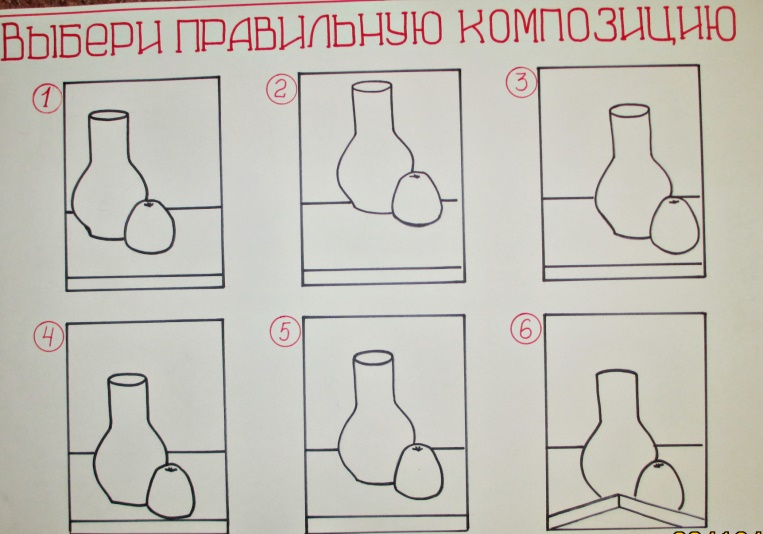 Как можно передать объем предмета с помощью карандаша?линиейпятном штриховкой Изображение неодушевленных предметов, объединенных в единую композицию это -  пейзаж зодчество натюрмортОкружающий нас мир трехмерен – он имеет протяженность: поля, леса, луга глубину, высоту, ширину, дороги, неба, глубины пространства  Метод «визирования»  это - ___________________________________________________________________________2 часть.  Нарисовать вазу. Передать с помощью штриховки объем. Система оценивания проверочной работыОценивание отдельных заданийОтветыКодПроверяемые элементы содержания1Природа и художник2Пространство и время. Многомерность мира3Зодчество 4Штрих в изобразительном искусстве 5Рисуем натюрморт 6Перспектива в открытом пространстве КодПроверяемые требования к уровню подготовки1Чувствовать формы и цвета в изобразительном искусстве, сознательно использовать цвета и формы в творческих работах 2Иметь представления о роли изобразительного искусства в жизни человека, в его духовно-нравственном развитии3Наблюдать, сравнивать, сопоставлять и анализировать геометрическую форму предмета4 Развитость коммуникативного и художественно-образного мышления детей в условиях полихудожественного воспитания5Использовать в собственных творческих работах разнообразия цветовых сочетаний, форм, объёмов, ритмов, композиционных решений и образов№Умения, виды деятельности (в соответствии с ФГОС)Блоки ПООП ООО: выпускник научится/получит возможность научитьсяКод КЭСКод КТУровень сложностиМаксимальный балл за выполнение заданияПримерное время выполнения задания обучающимся (в минутах)1,2,3Развитие эстетического, эмоционально-ценностного видения окружающего мира Владеть практическими навыками выразительного использования фактуры, цвета, формы, объема, пространства в процессе создания в конкретном материале плоскостных или объемных декоративных композиций/ активно использовать язык изобразительного искусства и различные художественные материалы для освоения содержания различных учебных предметов.11Б124Воспитание уважения к истории культуры своего Отечества, выраженной в архитектуре, изобразительном искусстве, в национальных образах предметно-материальной и пространственной среды, в понимании красоты человека. Определять специфику образного языка декоративно-прикладного искусства/осознавать общечеловеческие ценности, выраженные в главных темах искусства.32Б125. Развитие визуально-пространственного мышления как формы эмоционально-ценностного освоения мира, самовыражения и ориентации в художественном и нравственном пространстве культуры. Различать и характеризовать понятия: пространство, ракурс, воздушная перспектива/владеть диалогической формой коммуникации, уметь аргументировать свою точку зрения в процессе изучения изобразительного искусства. 61,5Б 126. Освоение художественной культуры во всём многообразии её видов, жанров и стилей как материального выражения духовных ценностей, воплощённых в пространственных формах (фольклорное художественное творчество разных народов, классические произведения отечественного и зарубежного искусства, искусство современности)Характеризовать основы народного орнамента; создавать орнаменты на основе народных традиций/различать и передавать в художественно-творческой деятельности характер, эмоциональное состояние и свое отношение к природе, человеку, обществу.11,4Б127Развитие визуально-пространственного мышления как формы эмоционально-ценностного освоения мира, самовыражения и ориентации в художественном и нравственном пространстве культурыОпределять композицию как целостный и образный строй произведения, роль формата, выразительное значение размера произведения, соотношение целого и детали, значение каждого фрагмента в его метафорическом смысле/владеть диалогической формой коммуникации, уметь аргументировать свою точку зрения в процессе изучения изобразительного искусства.53,4Б128Развитие эстетического, эмоционально-ценностного видения окружающего мира; развитие наблюдательности, способности к сопереживанию, зрительной памяти, ассоциативного мышления, художественного вкуса и творческого воображения. Простым навыкам изображения с помощью пятна и тональных отношений/ выделять признаки для установления стилевых связей в процессе изучения изобразительного искусства.  43Б129Приобретение опыта создания художественного образа в разных видах и жанрах визуально-пространственных искусств: изобразительных (живопись, графика) Творческому опыту выполнения графического натюрморта /активно использовать язык изобразительного искусства и различные художественные материалы для освоения содержания различных учебных предметов (литературы, окружающего мира, технологии и др.)52Б1210Развитие визуально-пространственного мышления как формы эмоционально-ценностного освоения мира, самовыражения и ориентации в художественном и нравственном пространстве культуры. Рассуждать о разных способах передачи перспективы в изобразительном искусстве как выражении различных мировоззренческих смыслов/владеть диалогической формой коммуникации, уметь аргументировать свою точку зрения в процессе изучения изобразительного искусства22,4Б1211Развитие наблюдательности, способности к сопереживанию, зрительной памяти, ассоциативного мышления, художественного вкуса и творческого воображения.Навыку плоскостного силуэтного изображения обычных, простых предметов/владеть диалогической формой коммуникации, уметь аргументировать свою точку зрения в процессе изучения изобразительного искусства51,5Б1212Развитие эстетического, эмоционально-ценностного видения окружающего мира Изображать сложную форму предмета (силуэт) как соотношение простых геометрических фигур, соблюдая их пропорции; передавать с помощью света характер формы и эмоциональное напряжение в композиции натюрморта/ выделять признаки для установления стилевых связей в процессе изучения изобразительного искусства.  51,3П320Уровень сложности заданийКоличество заданийМаксимальный первичный баллПроцент максимального первичного балла за выполнение заданий данного уровня сложности от максимального первичного балла за всю работуБазовый111184Повышенный131612 14100Отметка по пятибалльной шкале«2»«3»«4»«5»Первичные баллы0-56-89-1112-14Номер задания123456789101112ИтогоБаллы11111111111314Номер заданияПравильный ответ1В2Б3Б4А5Б6А758В9В10Б11это метод, который используется при переносе и проверке пропорций натуры 12